Student Name:  ____________________________STAGE 2 ECONOMICSAssessment task 62012DETERMINATION OF PRICE AND OUTPUTGeneral instructionsWorking time – 1 hourWrite using blue or black inkAnswer all questionsWrite your name at the topA few tipsRemember to use economic terminologyDraw and label diagrams correctlySECTION 1 – SHORT ANSWER and STIMULUS RESPONSE QUESTIONSQuestions in this section will be assessed in terms of the extent to which students demonstrate:Knowledge, understanding, and application of economic concepts, principles, models, and skills.Evaluation of the effects of interdependence on individuals, business, and government, locally, nationally, and globally.Analysis and evaluation of the impact of economic change locally, nationally, and globally.Using appropriate economic concepts and principles answer the following questions.Consider the following information about the economy belowUnemployment figures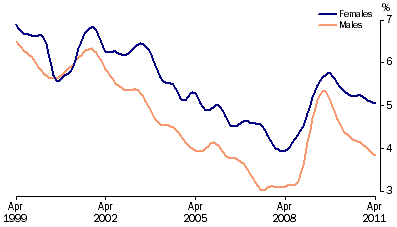 
New motor vehicle sales
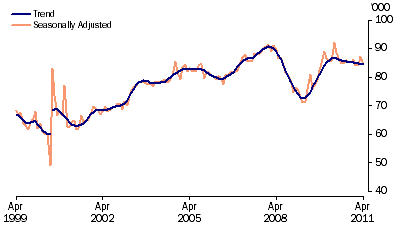 The Australian Bureau of statistics would calculate the Unemployment Rate in this economy to be:  (K&U)	    (1 mark)The Participation rate for this economy would be?  (K&U)							         (1 mark)What impact would an upward movement in the Participation Rate have on the Unemployment Rate?  (K&U)							       (2 marks)How is the unemployment rate limited in determining economic performance (A&E)(2 marks)Explain why it is important to use a variety of indicators when determining the economic position of an economy (A&E)(3 marks)What event occurred in 2008 to cause the spike in unemployment? (K&U)(1 mark)What were the different types of economic indicators (leading, lagging and co-incident) likely to be showing in April 2008.  Use specific examples of these indicators (A&E)(6 marks)Assume that this economy has a target rate for unemployment of 5%.  Explain what is likely to be the economies stage of the business cycle in April 2011 with references to indicators.  Use an AD/AS diagram to demonstrate this.  (A&E) (5 marks)Explain how the casualisation of the workforce has aided women in becoming more employed than in previous generations. (A&E)(3 marks)Draw a new curve/s on the diagrams below to show the short-run impact on the Australian economy of the following events. Outline the impact on price levels, economic growth and the level of unemployment.  (K&U)Appreciation of the Australian Dollar (3 marks)Australian Federal Government offers a fiscal stimulus package (3 marks)Ban on exported beef to Indonesia(3 marks)3.  Use the following stimulus material to answer the questions belowRefer to the following diagram of the circular flow model to answer the questions below.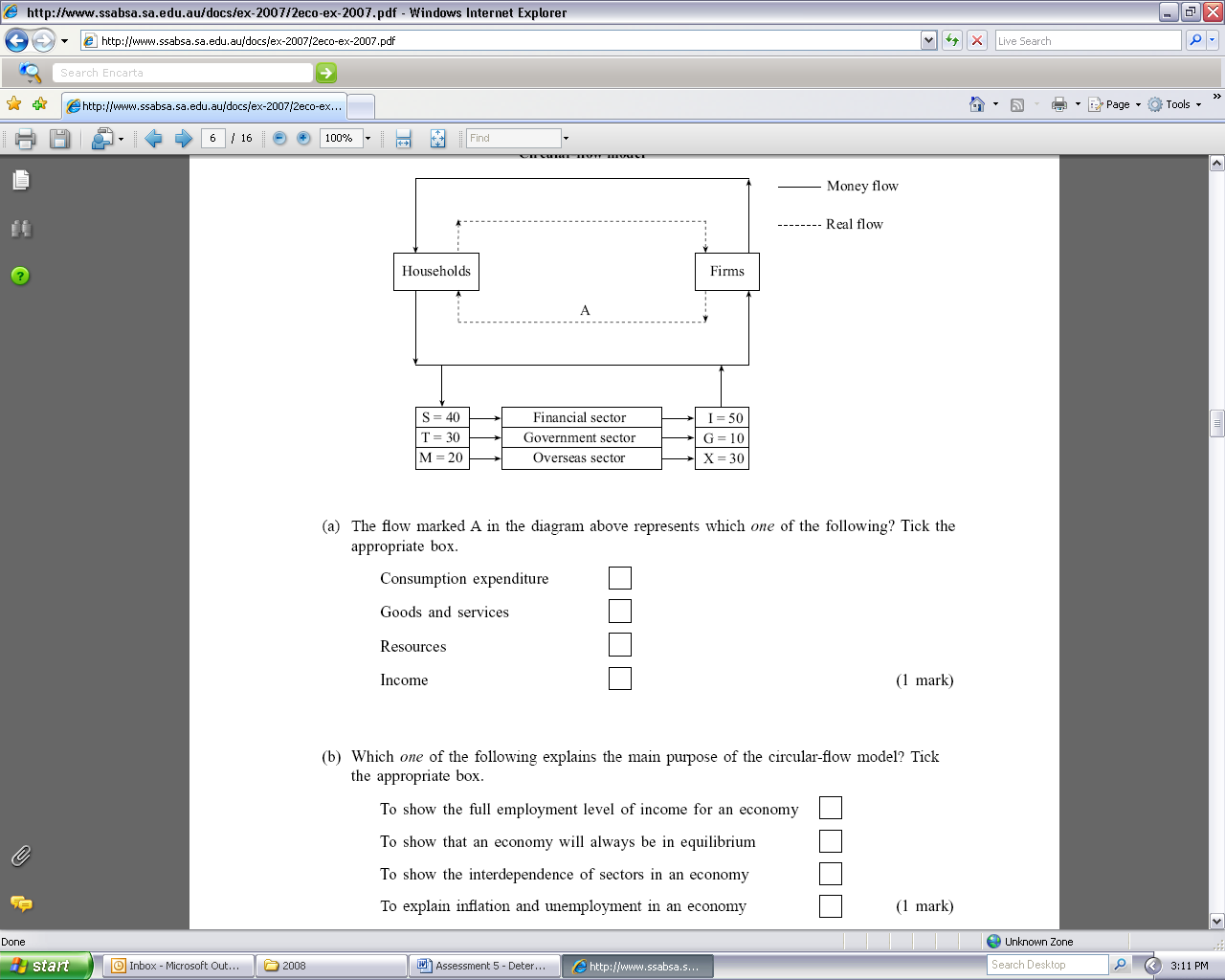 	a) The flow marked A in the diagram above represents which one of the following?  (1 mark) (K&U)a)  consumption spendingb)  Goods and Servicesc)  Resourcesd)  Income	c) Explain why the economy in the diagram above is said to be in equilibrium. (A&E)(2 marks)d) Define the following economic terms: (K&U)i) Consumption													        (1 mark)ii) Investment													        (1 mark)e) State one factor that influences: (K&U)i) savings													        (1 mark)ii) imports													        (1 mark)f) Explain one role of financial institutions in an economy.  (K&U)													      (2 marks)g)  Assume that the economy in the diagram above is in full employment equilibrium.  Explain some of the likely effects of an increase in imports on economic activity in this economy. Include reference to the multiplier in your answer.  (A&E)													      (5 marks)Assessment Performance Standards for Stage 2 EconomicsPopulation over 15yrs old20.8 millionEmployed either part-time or full time14.6 millionUnemployed persons1.2 millionLearning RequirementsAssessment Design Criteria1.	know, understand, communicate, and apply economic concepts, principles, models, and skills2.	explain the role of economic systems in dealing with the economic problem of scarcity3.	evaluate the effects of interdependence on individuals, business, and governments locally, nationally, and globally4.	evaluate and explain the way in which economic decisions involve costs and benefits5.	critically analyse and evaluate economic issues and events (past and current) using economic models and the skills of economic inquiry6.	critically analyse and evaluate the impact of economic change locally, nationally, and globally.Knowledge and UnderstandingThe specific features are as follows:KU1	Knowledge, understanding, and application of economic concepts, principles, models, and skills.KU2	Understanding of the role of economic systems in dealing with the economic problem of scarcity.Analysis and EvaluationThe specific features are as follows:AE1	Analysis and evaluation of economic issues and events (past and current) using economic models and the skills of economic inquiry.AE2	Evaluation of the effects of interdependence on individuals, business, and government, locally, nationally, and globally.AE3	Analysis and evaluation of the impact of economic change locally, nationally, and globally.AE4	Evaluation of the way in which economic decisions involve costs and benefits.CommunicationThe specific features are as follows:C1	Communication of economic principles, models, and concepts.C2	Use of economic terminology.Assessment CriteriaAssessment CriteriaRequirementsRequirementsGradeKnowledge and UnderstandingKU1	Knowledge, understanding, and application of economic concepts, principles, models, and skills.Knowledge and UnderstandingKU1	Knowledge, understanding, and application of economic concepts, principles, models, and skills.Knowledge, Application and Understanding of Macroeconomics including: aggregate demand and supply, circular flow & macroeconomic objectives. Knowledge, Application and Understanding of Macroeconomics including: aggregate demand and supply, circular flow & macroeconomic objectives. A, B, C, D, E/20Analysis and EvaluationAE2	Evaluation of the effects of interdependence on individuals, business, and government, locally, nationally, and globally.AE3	Analysis and evaluation of the impact of economic change locally, nationally, and globally.Analysis and EvaluationAE2	Evaluation of the effects of interdependence on individuals, business, and government, locally, nationally, and globally.AE3	Analysis and evaluation of the impact of economic change locally, nationally, and globally.Appropriate use of specific economic concepts, models and principlesAppropriate use of specific economic concepts, models and principlesA, B, C, D, E/26CommunicationC1	Communication of economic principles, models and conceptsC2	Use of economic terminology.CommunicationC1	Communication of economic principles, models and conceptsC2	Use of economic terminology.Appropriate use of specific economic concepts, models and principles throughout assessment task – marked holistically.  Appropriate use of specific economic concepts, models and principles throughout assessment task – marked holistically.  A, B, C, D, EOn Balance GradeOn Balance GradeKnowledge and UnderstandingAnalysis and EvaluationCommunicationAComprehensive knowledge, in-depth understanding, and focused application of complex economic concepts, principles, models, and skills.Comprehensive and well-informed understanding of the role of economic systems in dealing with the economic problem of scarcity.Astute and logical analysis and evaluation of economic issues and events (past and current) using economic models and the skills of economic inquiry.Perceptive evaluation of the effects of interdependence on individuals, business, and government locally, nationally, and globally.Incisive analysis and evaluation of the impact of economic change locally, nationally, and globally. Insightful and well-informed evaluation of the way in which economic decisions involve costs and benefits.Sophisticated communication of economic principles and models, and complex concepts.Consistent, clear, and appropriate use of correct economic terminology. BSome depth of knowledge and understanding, and focused application, of a variety of economic concepts, principles, models, and skills.Well-informed understanding of the role of economic systems in dealing with the economic problem of scarcity.Well-considered analysis and evaluation of economic issues and events (past and current) using economic models and the skills of economic inquiry.Well-considered evaluation of the effects of interdependence on individuals, business, and government locally, nationally, and globally.Well-informed analysis and evaluation of the impact of economic change locally, nationally, and globally. Well-informed evaluation of the way in which economic decisions involve costs and benefits.Clear and accurate communication of economic principles and models, and a variety of concepts. Clear and appropriate use of economic terminology.CConsidered knowledge and understanding, and competent application, of economic concepts, principles, models, and skills.Informed understanding of the role of economic systems in dealing with the economic problem of scarcity.Considered analysis and evaluation of economic issues and events (past and current) using economic models and the skills of economic inquiry.Considered evaluation of the effects of interdependence on individuals, business, and government locally, nationally, and globally.Informed analysis and evaluation of the impact of economic change locally, nationally, and globally. Informed evaluation of the way in which economic decisions involve costs and benefits.Competent communication of some economic principles, models, and concepts.Appropriate use of economic terminology.DSuperficial understanding and partial application of some basic economic concepts, principles, models, and skills.Some recognition of the role of economic systems in dealing with the economic problem of scarcity.Basic consideration and description of one or more economic issues and/or events (past and current) using some skills of economic inquiry.Basic consideration and description of one or more of the effects of interdependence on individuals, business, and government locally, nationally, and globally.Recognition of aspects of the impact of economic change locally, nationally, and globally.Some awareness of the way in which economic decisions involve costs and benefits.Communication of some basic economic principles, models, and concepts.Some appropriate use of some economic terminology, with inconsistencies.EIdentification and attempted application of one or more basic economic concepts, principles, models, or skills.Limited recognition of the role of economic systems in dealing with the economic problem of scarcity.Emerging awareness of one or more economic issues or events (past and current), with limited use of skills of economic inquiry.Limited recognition of one or more of the effects of interdependence on individuals, business, and government locally, nationally, and globally.Emerging recognition of an aspect of the impact of economic change locally, nationally, and globally.Limited awareness of the way in which economic decisions involve costs and benefits.Attempted communication of one or more simple economic principles, models, or concepts.Limited use of economic terminology.